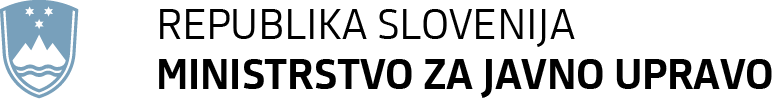 Tržaška cesta 21, 1000 Ljubljana	T: 01 478 83 30	F: 01 478 83 31	E: gp.mju@gov.si	www.mju.gov.si Številka:	1100-74/2021/87Datum:		6. 10. 2021Zadeva: 	Obvestilo o končanem javnem natečaju Obveščamo, da je bil na javnem natečaju za zasedbo prostega uradniškega delovnega mesta podsekretar (šifra DM 59426) v Direktoratu za javni sektor, Sektorju za razvoj kadrov v javnem sektorju, ki je bil objavljen 29. 6. 2021 na osrednjem spletnem mestu državne uprave GOV.SI ter na Zavodu Republike Slovenije za zaposlovanje, izbran kandidat.Neizbrani kandidati imajo pravico do vpogleda v vse podatke, ki jih je izbrani kandidat navedel v svoji prijavi in dokazujejo izpolnjevanje natečajnih pogojev in v gradiva izbirnega postopka.Kandidati lahko zaprosilo za vpogled v podatke izbirnega postopka, z navedbo številke zadeve, pošljejo na e-naslov: gp.mju.@gov.si.S spoštovanjem,					Po pooblastilu, št. 1004-23/2021/15 z dne 14. 9. 2021					dr. Mitja Blaganje					namestnik generalnega sekretarja